4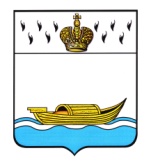 АДМИНИСТРАЦИЯВышневолоцкого городского округаРаспоряжениеот  01.11.2022                                                                                             № 1624-рг. Вышний ВолочекОб утверждении перечня государственногоимущества Тверской области, предлагаемого кпередаче из государственной собственностиТверской области в собственность муниципальногообразования Вышневолоцкий городской округ Тверской области   	В соответствии с Уставом Вышневолоцкого городского округа  Тверской области, распоряжением Главы Вышневолоцкого городского округа от 31.12.2019 № 4-рг «О распределении обязанностей между Главой Вышневолоцкого городского округа, Первым заместителем Главы Администрации Вышневолоцкого городского округа, заместителями Главы Администрации Вышневолоцкого городского округа» (с изменениями  от 11.01.2021 №1-рг, от 13.07.2021 №75-рг):1. Утвердить перечень государственного имущества Тверской области, предлагаемого к передаче из государственной собственности Тверской области в собственность муниципального образования Вышневолоцкий городской округ Тверской области согласно приложения, в целях его последующего закрепления в установленном порядке за муниципальным бюджетным общеобразовательным учреждением «Вечерняя (сменная) общеобразовательная школа №1» (МБОУ ВСОШ №1), муниципальным бюджетным общеобразовательным учреждением «Гимназия №2» (МБОУ «Гимназия №2»), муниципальным  бюджетным общеобразовательным учреждением «Средняя общеобразовательная школа №3» (МБОУ «СОШ №3»), муниципальным бюджетным общеобразовательным учреждением «Школа №4» (МБОУ «Школа №4»), муниципальным бюджетным общеобразовательным учреждением «Средняя общеобразовательная школа №5» (МБОУ «СОШ №5»),муниципальным бюджетным общеобразовательным учреждением «Средняя общеобразовательная школа №6» (МБОУ «СОШ №6»), муниципальным бюджетным общеобразовательным учреждением «Средняя общеобразовательная школа №7» (МБОУ «СОШ №7»), муниципальным бюджетным общеобразовательным учреждением «Средняя школа №10 с углубленным изучением отдельных предметов» (МБОУ СШ №10), муниципальным бюджетным общеобразовательным учреждением «Средняя общеобразовательная школа №12» (МБОУ «СОШ №12»), муниципальным бюджетным общеобразовательным учреждением «Средняя общеобразовательная школа №13» (МБОУ «СОШ №13»),  муниципальным общеобразовательным бюджетным учреждением «Лицей №15» (Лицей №15), муниципальным бюджетным общеобразовательным учреждением «Средняя общеобразовательная школа №19» (МБОУ «СОШ №19»), муниципальным бюджетным общеобразовательным учреждением «Академическая средняя общеобразовательная школа» (МБОУ «Академическая СОШ»), муниципальным бюджетным общеобразовательным учреждением «Борисовская средняя общеобразовательная школа» (МБОУ «Борисовская СОШ»), муниципальным бюджетным общеобразовательным учреждением «Зеленогорская средняя общеобразовательная школа» (МБОУ «Зеленогорская СОШ»), муниципальным бюджетным общеобразовательным учреждением «Дятловская средняя общеобразовательная школа» (МБОУ «Дятловская СОШ»), муниципальным бюджетным общеобразовательным учреждением «Горняцкая средняя общеобразовательная школа» (МБОУ «Горняцкая СОШ»),  муниципальным бюджетным общеобразовательным учреждением «Есеновичская средняя общеобразовательная школа» (МБОУ «Есеновичская СОШ»), муниципальным бюджетным общеобразовательным учреждением «Красномайская средняя общеобразовательная школа имени С.Ф.Ушакова» (МБОУ «Красномайская СОШ имени С.Ф.Ушакова»), муниципальным бюджетным общеобразовательным учреждением «Солнечная средняя общеобразовательная школа» (МБОУ «Солнечная СОШ»), муниципальным бюджетным общеобразовательным учреждением «Терелесовская средняя общеобразовательная школа» (МБОУ «Терелесовская СОШ»), муниципальным бюджетным общеобразовательным учреждением «Холохоленская средняя общеобразовательная школа» (МБОУ «Холохоленская СОШ»).2. Предложить Министерству имущественных и земельных отношений Тверской области рассмотреть вопрос о передаче имущества, указанного в пункте 1 настоящего распоряжения из государственной собственности Тверской области в собственность муниципального образования Вышневолоцкий городской округ Тверской области.3. Контроль за выполнением настоящего распоряжения оставляю за собой.4. Настоящее распоряжение вступает в силу со дня его принятия.Заместитель Главы АдминистрацииВышневолоцкого городского округа                                                        Е.И. АнисимоваПриложение к распоряжению Администрации                                                                          Вышневолоцкого городского округа                                                                                                                                                          от 01.11.2022  № 1624-рПЕРЕЧЕНЬгосударственного имущества Тверской области, предлагаемого к передаче из государственной собственности Тверской области в собственность муниципального образования Вышневолоцкий городской округ Тверской областиЗаместитель Главы АдминистрацииВышневолоцкого городского округа                                                Е.И. Анисимова№п/пНаименованиеЕдиница измеренияКол-воСтоимость за единицу в рубляхОбщая стоимость в рублях1Комплекты – плакатов ученых -физиков шт22871,0019162,00ИТОГО19162,00